			What might a newborn spring chicken say?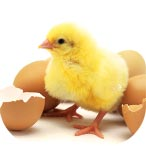 